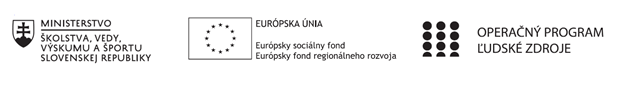 Správa o činnosti pedagogického klubu Príloha:Prezenčná listina zo stretnutia pedagogického klubuPokyny k vyplneniu Správy o činnosti pedagogického klubu:Prijímateľ vypracuje správu ku každému stretnutiu pedagogického klubu samostatne. Prílohou správy je prezenčná listina účastníkov stretnutia pedagogického klubu. V riadku Prioritná os – VzdelávanieV riadku špecifický cieľ – uvedie sa v zmysle zmluvy o poskytnutí nenávratného finančného príspevku (ďalej len "zmluva o NFP")V riadku Prijímateľ -  uvedie sa názov prijímateľa podľa zmluvy o poskytnutí nenávratného finančného príspevku V riadku Názov projektu -  uvedie sa úplný názov projektu podľa zmluvy NFP, nepoužíva sa skrátený názov projektu V riadku Kód projektu ITMS2014+ - uvedie sa kód projektu podľa zmluvy NFPV riadku Názov pedagogického klubu (ďalej aj „klub“) – uvedie sa  názov klubu V riadku Dátum stretnutia/zasadnutia klubu -  uvedie sa aktuálny dátum stretnutia daného klubu učiteľov, ktorý je totožný s dátumom na prezenčnej listineV riadku Miesto stretnutia  pedagogického klubu - uvedie sa miesto stretnutia daného klubu učiteľov, ktorý je totožný s miestom konania na prezenčnej listineV riadku Meno koordinátora pedagogického klubu – uvedie sa celé meno a priezvisko koordinátora klubuV riadku Odkaz na webové sídlo zverejnenej správy – uvedie sa odkaz / link na webovú stránku, kde je správa zverejnenáV riadku  Manažérske zhrnutie – uvedú sa kľúčové slová a stručné zhrnutie stretnutia klubuV riadku Hlavné body, témy stretnutia, zhrnutie priebehu stretnutia -  uvedú sa v bodoch hlavné témy, ktoré boli predmetom stretnutia. Zároveň sa stručne a výstižne popíše priebeh stretnutia klubuV riadku Závery o odporúčania –  uvedú sa závery a odporúčania k témam, ktoré boli predmetom stretnutia V riadku Vypracoval – uvedie sa celé meno a priezvisko osoby, ktorá správu o činnosti vypracovala  V riadku Dátum – uvedie sa dátum vypracovania správy o činnostiV riadku Podpis – osoba, ktorá správu o činnosti vypracovala sa vlastnoručne   podpíšeV riadku Schválil - uvedie sa celé meno a priezvisko osoby, ktorá správu schválila (koordinátor klubu/vedúci klubu učiteľov) V riadku Dátum – uvedie sa dátum schválenia správy o činnostiV riadku Podpis – osoba, ktorá správu o činnosti schválila sa vlastnoručne podpíše.Príloha správy o činnosti pedagogického klubu                                                                                             PREZENČNÁ LISTINAMiesto konania stretnutia: SZŠW, Vihorlatská 10, BratislavaDátum konania stretnutia: 26.1.2021        Trvanie stretnutia: od 7.30 hod	do 10. 30 hod.Zoznam účastníkov/členov pedagogického klubu:Meno prizvaných odborníkov/iných účastníkov, ktorí nie sú členmi pedagogického klubu  a podpis/y:Prioritná osVzdelávanieŠpecifický cieľ1.1.1 Zvýšiť inkluzívnosť a rovnaký prístup ku kvalitnému vzdelávaniu a zlepšiť výsledky a kompetencie detí a žiakovPrijímateľSúkromná základná škola waldorfskáNázov projektuKód projektu  ITMS2014+312011R551Názov pedagogického klubu InkluklubDátum stretnutia  pedagogického klubu26.1.2021Miesto stretnutia  pedagogického klubuSZŠW, Vihorlatská 10, BratislavaMeno koordinátora pedagogického klubuZuzana KundlákováOdkaz na webové sídlo zverejnenej správyhttp://waldorfskaskola.sk/clanok/2018/inkluklubManažérske zhrnutie:krátka anotácia, kľúčové slová Inklukultúra školy. Tvoríme prostredie a materiály na podporu inklúzie žiakov - praktické činnosti priamo v klube pre triedy a predmety.Hlavné body, témy stretnutia, zhrnutie priebehu stretnutia: 1/ úvodné privítanie, pozbieranie tém na tento klub, privítanie prítomných2/ zvedomenie si témy stretnutia3/ hlavná téma: Tvoríme prostredie a materiály na podporu inklúzie žiakov - praktické činnosti priamo v klube pre triedy a predmety.4/ diskusia5/ štúdium: pravidelné štúdium liečebnej pedagogikyZhrnutie:Na stretnutí prebehlo zdieľanie kolegyne špeciálnej pedagogicky zo školenia pre skupinovú prácu so žiakmi.Táto skupinová práca by mala žiakov naučiť vedieť vyjadriť svoje pocity pred ostatnými, dokázať sa rešpektovať, počúvať, vnímať sa navzájom, spolupracovať, akceptovať nastavené pravidlá, bližšie sa spoznať, utužiť medzi nimi vzťahy…Takýto blok aktivít v kolektíve žiakov by mal vždy prebiehať v kruhu. Všetci sú si rovnocenní, každý na každého vidí, každý každému má možnosť rovnako vnímať. Ideálne je, ak sa zapája do všetkých aktivít aj učiteľ/klubista, ktorý to vedie.Aktivitka Ako sa máš Časovo je aktivitka krátka, trvá maximálne 5-10 minút. Všetci žiaci pred seba dvihnú jednu ruku a palcom naznačia, ako sa cítia. Palec hore znamená výborne, palec dole zle a palec vodorovne niečo medzi tým. Prípadne to môže byť obmenené ukázaním počtov prstvo na ruke (jeden najlepšie, päť najhoršia nálada). Po tomto zobrazení učiteľ vyzve žiakov, či niekto chce zdieľať, prečo sa má tak, ako ukázal. Pri žiakoch môže dať aj doplňujúce otázky, či povzbudenia. Žiaci sa vďaka tejto aktivite učia zdieľať a rozprávať o tom, ako sa cítia a môžu vnímať, že aj ostatní možno majú rovnaké radosti/starosti, ako oni. Aktivitka PočasieRovnako aktivitou žiaci vyjadrujú to, ako sa cítia. Po miestnosti sa rozložia kartičky, na ktorých sú obrázky rôzneho počasia a žiaci sa postavia k tomu, ktoré najviac vystihuje ich rozpoloženie. Jedna kartička ostáva prázdna - aby si žiak mohol vybrať aj keď sa mu žiadna kartička nehodí. Znova príde vyzvanie k tomu, či niekto nechce zdieľať to, ako sa cíti. Je dobré, ak aktivitkou, ktorou začíname (palce, počasie), takéto stretnutie aj ukončíme. Pokiaľ sa niektomu nálada zmenila, môžeme ho vyzvať, či nám chce povedať, prečo sa tak udialo. Aktivitka Vymenia sa…Táto aktivitka je aj pohybová. Slúži na lepšie spoznanie žiakov medzi sebou a zároveň na pomiešanie žiakov medzi sebou. Jedna stolička sa odloží nabok a ten, kto je v strede povie “vymenia sa všetci tí, ktorí…” a vymyslí si niečo, čo nie je očividné na prvý pohľad. Napr. ...majú sestru, ...radi bicyklujú, ...bývajú v dome a podobne. Časovo je vhodné, aby aktivitka netrvala dlhšie, než cca 15 minút. Je dôležité, aby žiaci nemali tendenciu schválne ostávať stále uprostred, aby sa prestriedali viacerí. To sa dá ustrážiť prísľubom, že vidíme, že by sa radi ešte niečo všetkých opýtali, teda na konci po aktivitke im dáme priestor (po aktivite, keď už všetci sedíme, sa môžu opýtať, čo chceli, žiaci si už nemenia miesta, len dvihnú ruku). Aktivitka Mám rád…Pri tom, ako sedíme v kruhu, každý z nás povie jednu vec, ktorú má rád a ideálne to, čo o nich nik nevie. Vyzvem žiakov, kto by rád začal. Citlivo vyberiem jedného žiaka, ktorý si následne môže zvoliť, ktorým smerom od neho budú žiaci pokračovať. Nasleduje krátke zhrnutie aktivity, kde dávam otázky, kto si čo pamätá. Kto si pamätá niečo zaujímavé o svojich kamarátoch… Nikdy sa nepýtame na konkrétneho žiaka. Môže prísť situácia, že si nik nebude pamätať čo povedal a môže to spôsobiť nepríjemné emócie.Aktivitka vedie k vzájomnému spoznaniu sa, zisteniu, kto že majú niektorí, ktorí si neboli veľmi blízki, niečo spoločné. Aktivitka Na šéfaPri tejto aktivitke bude najdôležitejšou úlohou kolektívu spolupracovať, navzájom sa vnímať a sústrediť sa. Opäť sa jedna stolička odloží. Určí sa žiak, ktorý pôjde za dvere a ostatní sa dohodnú, kto z nich je šéf a všetci ostatní po ňom budú opakovať všetko, čo urobí. Princípom hry bude, aby žiak, ktorý sa vráti spoza dverí určil, kto zo žiakov je šéf. Menším žiakom môžeme dať aj 3-5 pokusov. Takto sa vystriedajú viacerí žiaci, kto háda a kto je šéf určuje učiteľ, citlivo, snaží sa vyberať aj zo žiakov, ktorí sú počas aktivít menej aktívni. Aktivita AkváriumTáto aktivita si vyžaduje jeden veľký papier a rybičky nakreslené na papieri. Každý žiak (aj učiteľ) dostane jednu rybku, na ktorú nakreslí to čo ho vystihuje, čo má rád. Potom si spoločne rybky pozrú, učiteľ sa so žiakmi rozpráva, vyzýva ich, či sa niekto chce so svojou rybkou podeliť aj slovne. Nakoniec si všetky rybky nalepia spoločne na veľký papier, kde budú spoločne plávať v jednom veľkom akváriu. U žiakov má táto aktivita vyvolať pocit spoločenstva, súdržnosti. Na viac aktivít nám už neostal čas. Ak sa nabudúce podarí, vrátime sa k tejto téme. Nasledujúce stretnutie bude 9.2.2021 a témou bude aj naďalej inklukultúra školy. Závery a odporúčania:Počas stretnutia sme sa obohatili o aktivity vhodné na pestovanie a udržiavanie zdravých vzťahov v kolektíve triedy. Vypracoval (meno, priezvisko)Zuzana KundlákováDátum26.1.2021PodpisSchválil (meno, priezvisko)PaedDr. Slávka ŠebováDátum27.1.2021PodpisPrioritná os:VzdelávanieŠpecifický cieľ:1.1.1 Zvýšiť inkluzívnosť a rovnaký prístup ku kvalitnému vzdelávaniu a zlepšiť výsledky a kompetencie detí a žiakovPrijímateľ:Súkromná základná škola waldorfská, Bratislava, Vihorlatská 10, ďalej len SZŠWNázov projektu:Inkluzívna škola ako  učiaca sa organizáciaKód ITMS projektu:312011R551Názov pedagogického klubu:INKLUKLUBč.Meno a priezviskoPodpisInštitúcia1Zuzana KundlákováSZŠW2.Katarína HoreckáSZŠW3.Linda ChudáSZŠW4.Jana TobolováSZŠW5.Jana KarasováSZŠW6.Ľubica MarcinčinováSZŠW7.Veronika TurčanováSZŠW8.Soňa HajtmanováSZŠWč.Meno a priezviskoPodpisInštitúcia1.2.3.